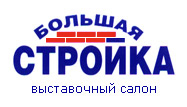                          ВЫСТАВОЧНЫЙ САЛОН «БОЛЬШАЯ СТРОЙКА»г.Днепр, ул.Аржанова, 2(район «Дома торговли», территория АЗС «ЮКОН»)                                                   066-157-13-62;  067-566-90-06     ПРАЙС-ЛИСТПЛИТКА ТРОТУАРНАЯ ВИБРОПРЕССОВАННАЯ60 мм                                                                                                                               (с 1.02.2024 года)       ВЫСТАВОЧНЫЙ САЛОН «БОЛЬШАЯ СТРОЙКА»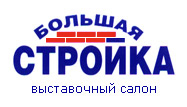 г.Днепр, ул.Аржанова, 2(район «Дома торговли», территория АЗС «ЮКОН»)                              066-157-13-62;  067-566-90-06                                                                                         ПРАЙС-ЛИСТПЛИТКА ТРОТУАРНАЯ ВИБРОПРЕССОВАННАЯ40 мм                                                                                                                               (с 1.02.2024 года)       ВЫСТАВОЧНЫЙ САЛОН «БОЛЬШАЯ СТРОЙКА»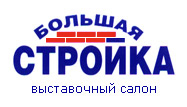 г.Днепр, ул.Аржанова, 2(район «Дома торговли», территория АЗС «ЮКОН»)                              066-157-13-62;  067-566-90-06                 ПРАЙС-ЛИСТФИГУРНЫЕ ЭЛЕМЕНТЫ МОЩЕНИЯ                                                                                                                               (с 1.02.2024 года)Внешний видНаименование товараКол-во штв кв.м.Вескг/кв.мЦВЕТЦВЕТЦВЕТЦВЕТЦВЕТВнешний видНаименование товараКол-во штв кв.м.Вескг/кв.мсераякоричневаят-краснаячернаяантрацитоливковаям.песокбелаяпесочнаяоранжеваякраснаят-зеленаязеленая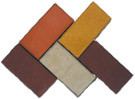 Кирпичикh=60 мм 100 х 200 мм50 шт130 кг340 грн360 грнантрацит365 грн410 грн440 грн450 грн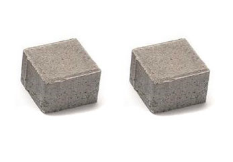 Квадратh=60 мм100 х 100 мм100 шт130 кг340 грн360 грнантрацит365 грн410 грн440 грн450 грн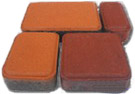 Старый городh=60 мм60*12 - 15 шт90*120 - 15 шт120*120 - 30 шт180*120 - 14 шт74 шт130 кг340 грн360 грнантрацит365 грн410 грн440 грн450 грн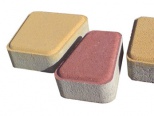 Римский каменьh=60 мм178-148*118118-88*11888-58*11880 шт130 кг340 грн360 грнантрацит365 грн410 грн440 грн450 грн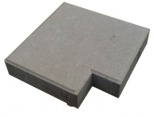 ЭКОh=60 мм200 х 200 ммугловой вырез 50 х 50 мм25 шт114 кг340 грн360 грнантрацит365 грн410 грн440 грн450 грн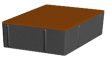 Ромбh=60 мм240 х 140 х 6059 шт130 кг	340 грн360 грнантрацит365 грн410 грн440 грн450 грнВнешний видНаименование товараКол-во штв кв.м.Вескг/кв.мЦВЕТЦВЕТЦВЕТЦВЕТЦВЕТВнешний видНаименование товараКол-во штв кв.м.Вескг/кв.мсераякоричневаят-краснаячернаяантрацитоливковаям.песокбелаяпесочнаяоранжеваякраснаят-зеленаязеленая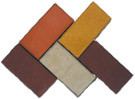 Кирпичикh=40 мм 100 х 200 мм50 шт90 кг310 грн335 грнантрацит340грн390 грн410 грн420 грн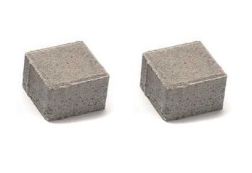 Квадратh=40 мм100 х 100 мм100 шт90 кг310 грн335 грнантрацит340грн390 грн410 грн420 грн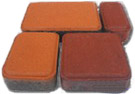 Старый городh=40 мм60*12 - 15 шт90*120 - 15 шт120*120 - 30 шт180*120 - 14 шт74 шт90 кг310 грн335 грнантрацит340грн390 грн410 грн420 грн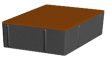 Квадрат 200 х 200 х 402590 кг310 грн335 грнантрацит340грн390 грн410 грн420 грнПримечание: Стоун-микс 60 мм - +50 грнСТОУН-МИКС300 х 300 х 40300 х 150 х 40150 х 150 х 4095 кг315 грн340 грнантрацит345 грн395 грн415 грн425 грнПримечание: Стоун-микс 60 мм - +60 грнпппСТОУН-МИКС(протяжка)300 х 300 х 40300 х 150 х 40150 х 150 х 4095 кгАрктика 435 грнАрабика465 грнМагма 475 грнАрктика505 грнЯнтарь515 грнВнешний видНаименование товараВес1 штЦВЕТЦВЕТЦВЕТЦВЕТЦВЕТВнешний видНаименование товараВес1 штсерыйкоричневыйт-красныйоливковыйм.песок(антрацит)белыйпесочныйоранжевыйкрасныйт-зеленыйзеленый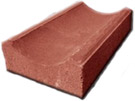 Водосток280 х 160 х 605 кг65 грн70 грн(75 грн)85 грн100 грн105 грн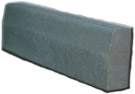 Поребрик700 х 175 х 6020 кг115 грн135 грн(155 грн)200 грн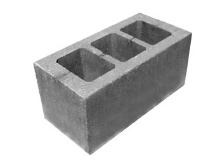 Блок строительный190 х 190 х 390М10019 кг50 грн64 грн(74 грн)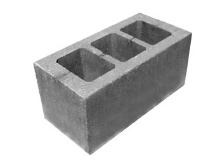 Блок строительный190 х 190 х 390М5019 кг45 грн58 грн(62 грн)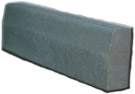 Бордюр дорожный700 х 200 х 15067 кг250 грн280 грн (315 грн)